Publicado en  el 26/10/2015 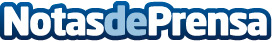 Carlos Cabanas: La trashumancia es una tradición ganadera de gran repercusión para el desarrollo del medio ruralDatos de contacto:Nota de prensa publicada en: https://www.notasdeprensa.es/carlos-cabanas-la-trashumancia-es-una_1 Categorias: Ecología Industria Alimentaria http://www.notasdeprensa.es